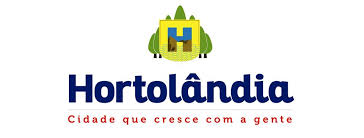 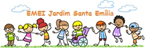 EMEI JARDIM SANTA EMÍLIAPROFESSORAS: RENATA E PATRICIA.-JDI A/BPLANEJAMENTO:13 E 14 /10/2021OI CRIANÇADA.... NÓS AQUI NOVAMENTE... TUDO BELEZA? OUTUBRO....MÊS DE ALEGRIAS E COMEMORAÇÕES...DIA DAS CRIANÇAS E DOS  PROFESSORES!!!!13/10- VÍDEO: FAÇA VOCÊ MESMO – MASSINHA DE MODELAR CASEIRA (RECEITA)https://youtu.be/pgc5yMjq6Hg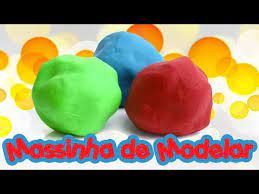 ATIVIDADE: CONFECCIONAR, COM AJUDA DE UM ADULTO ,MASSINHA PARA MODELAR E BRINCAR BASTANTE!!!14/10-VÍDEO: APRENDA A FAZER UM BALANGANDÃhttps://youtu.be/WDTB8bvnWLo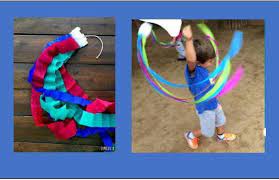 ATIVIDADE: CONFECCIONAR O BRINQUEDO E SE DIVERTIR !!!